…………………………………………………				dnia	…………………………………….(imię)……………………………..….………………(nazwisko)……………………………..….………………(ulica, nr domu/mieszkania)……………………………..….………………(nr kodu, miejscowość)Proszę o zalegalizowanie n/w dokumentów dla celów obrotu prawnego z zagranicą:1 ………………………………………………………………………………………………………NR……………………………………			(nazwa dokumentu)Wystawiony dla…………………………………………………………………………………………………………………………..			(imię i nazwisko)Przez Izbę Rzemieślniczą w ……………………………………………………………………………….………………………………………2. ………………………………………………………………………………………………………NR……………………………………			(nazwa dokumentu)Wystawiony dla…………………………………………………………………………………………………………………………..			(imię i nazwisko)Przez Izbę Rzemieślniczą w ………………………………………………………………………………………………………………………W/w  dokumenty:Proszę przesłać na adres …………………………………………………………………………………………………………………………………………………………………………………………………………………………………………………………………………………………………………………………………………………………Załączniki:W/w dokumentyPotwierdzenie dokonania wpłaty				……………………………………………(podpis)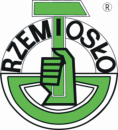 